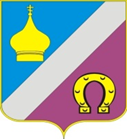 Администрация Николаевского сельского поселенияНеклиновского района Ростовской областиЗАКЛЮЧЕНИЕс. Николаевка07.09.2015 г.								16-00Заключение  о результатах публичных  слушаний по проекту решения Собрания депутатов Николаевского сельского поселения от 26.06.2015 г № 104 «О проекте внесения изменений в Генеральный план и Правила землепользования и застройки Николаевского сельского поселения»07.07.2015 года в Муниципальном бюджетном учреждении культуры «Николаевская СБ» по адресу: Ростовская область, Неклиновский район, с.Николаевка, ул.Советская, 27-а  состоялись публичные слушания по проекту решения Собрания депутатов Николаевского сельского поселения от 26.06.2015 г № 104 «О проекте внесения изменений в Генеральный план и Правила землепользования и застройки Николаевского сельского поселения». В публичных слушаниях приняли участие Глава  Николаевского сельского поселения, депутаты Собрания депутатов Николаевского сельского поселения, специалисты Администрации Николаевского сельского поселения, руководители организаций, жители поселения.Информационное объявление о проведении публичных слушаний по решению Собрания депутатов Николаевского сельского от 26.06.2015 г № 104 «О проекте внесения изменений в Генеральный план и Правила землепользования и застройки Николаевского сельского поселения» было опубликовано в районной газете «Приазовская степь» от 04.07.2015 года № 50 (10472) и в информационном бюллетене Николаевского сельского поселения №75 от 29.06.2015. В связи с отсутствием замечаний и дополнений к проекту решения в установленный двух месячный срок, комиссия по подготовке предложений о внесении изменений в Генеральный план и Правила землепользования и застройки  Николаевского  сельского поселения решила:   - публичные слушания от 07.07.2015 года по рассмотрению вышеуказанного проекта проведены в соответствии с действующим законодательством и считаются состоявшимися.- направить проект внесения изменений в Генеральный план и Правила землепользования и застройки Николаевского сельского поселения в Министерство строительства, архитектуры и территориального развития Ростовской области. - направить проект в Собрание депутатов Николаевского сельского поселения после получения Сводного положительного заключения Министерства строительства, архитектуры и территориального развития для принятия решения «Об утверждении проекта внесения изменений в Генеральный план и Правила землепользования и застройки Николаевского сельского поселения».Глава Николаевскогосельского поселения 						М.В. Ткаченко		